Obkresli vajíčka krouživým pohybem.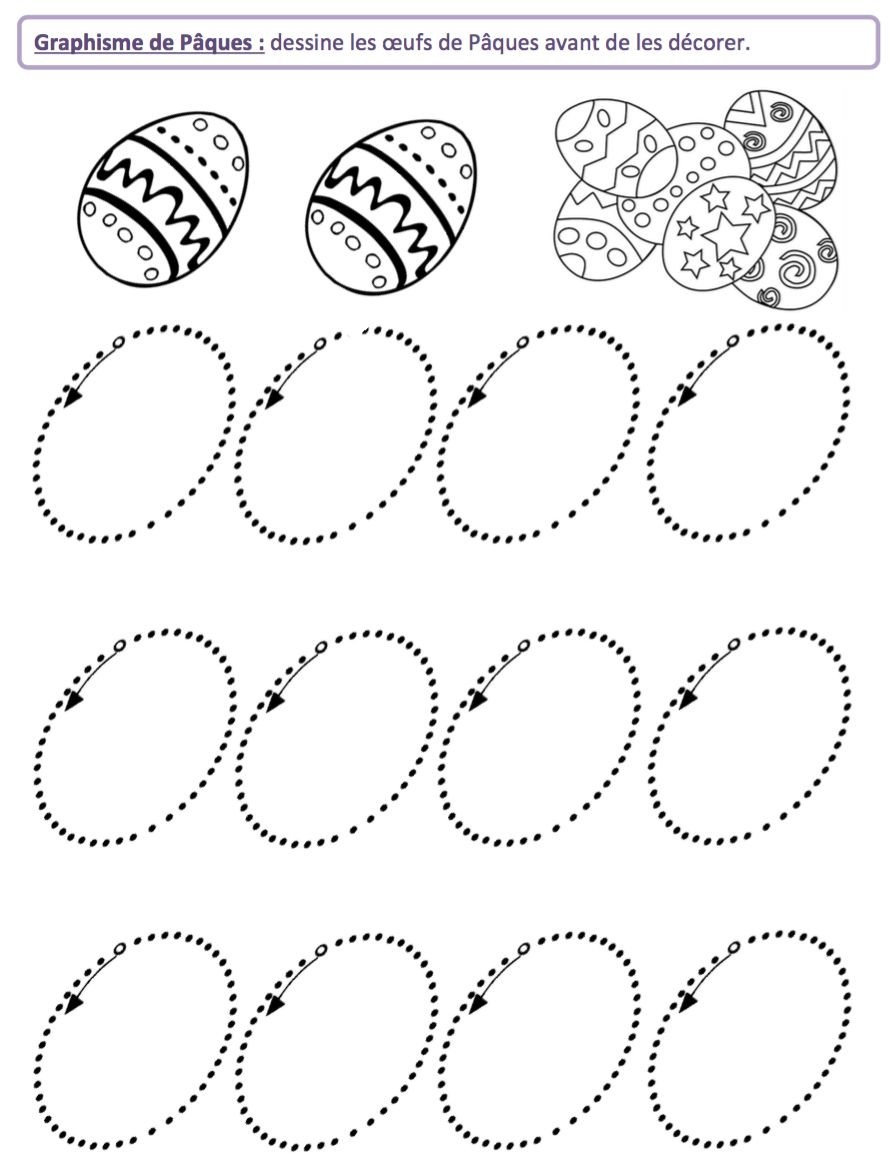 Pomoz slepičce najít cestu ke kuřátkům.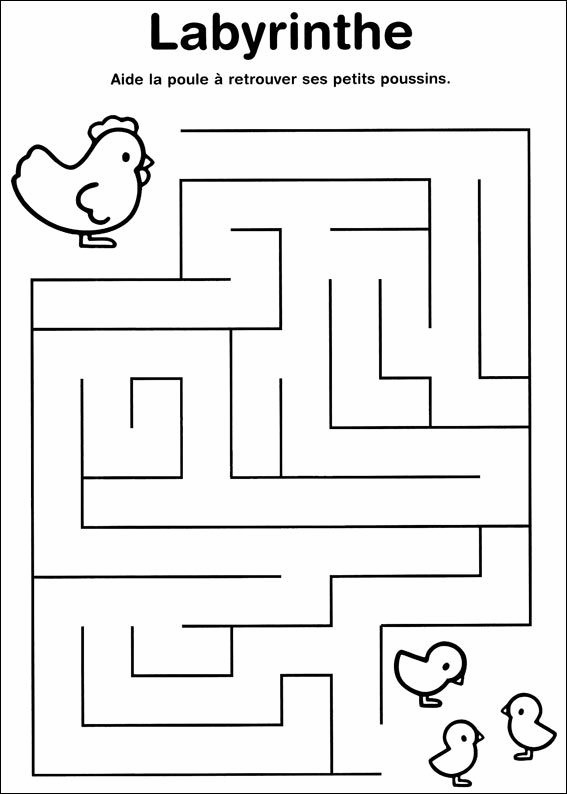 Najdi a spoj čárou zajíčky, kteří mají stejný počet mrkviček.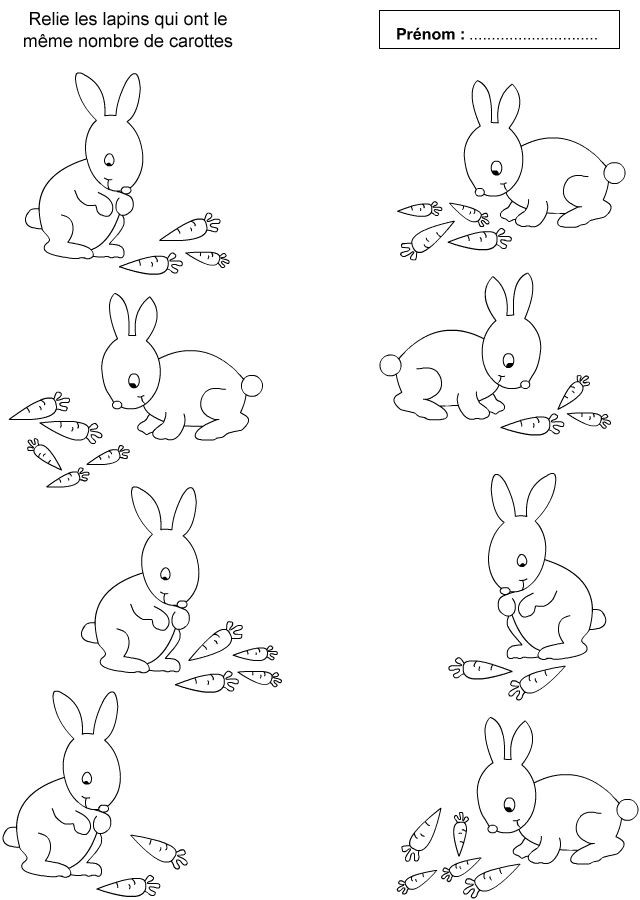 Najdi šest rozdílů.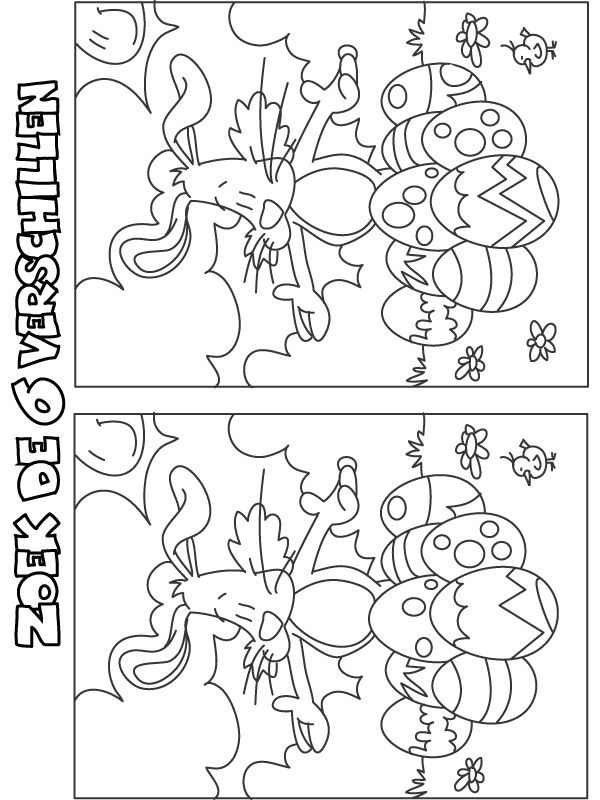 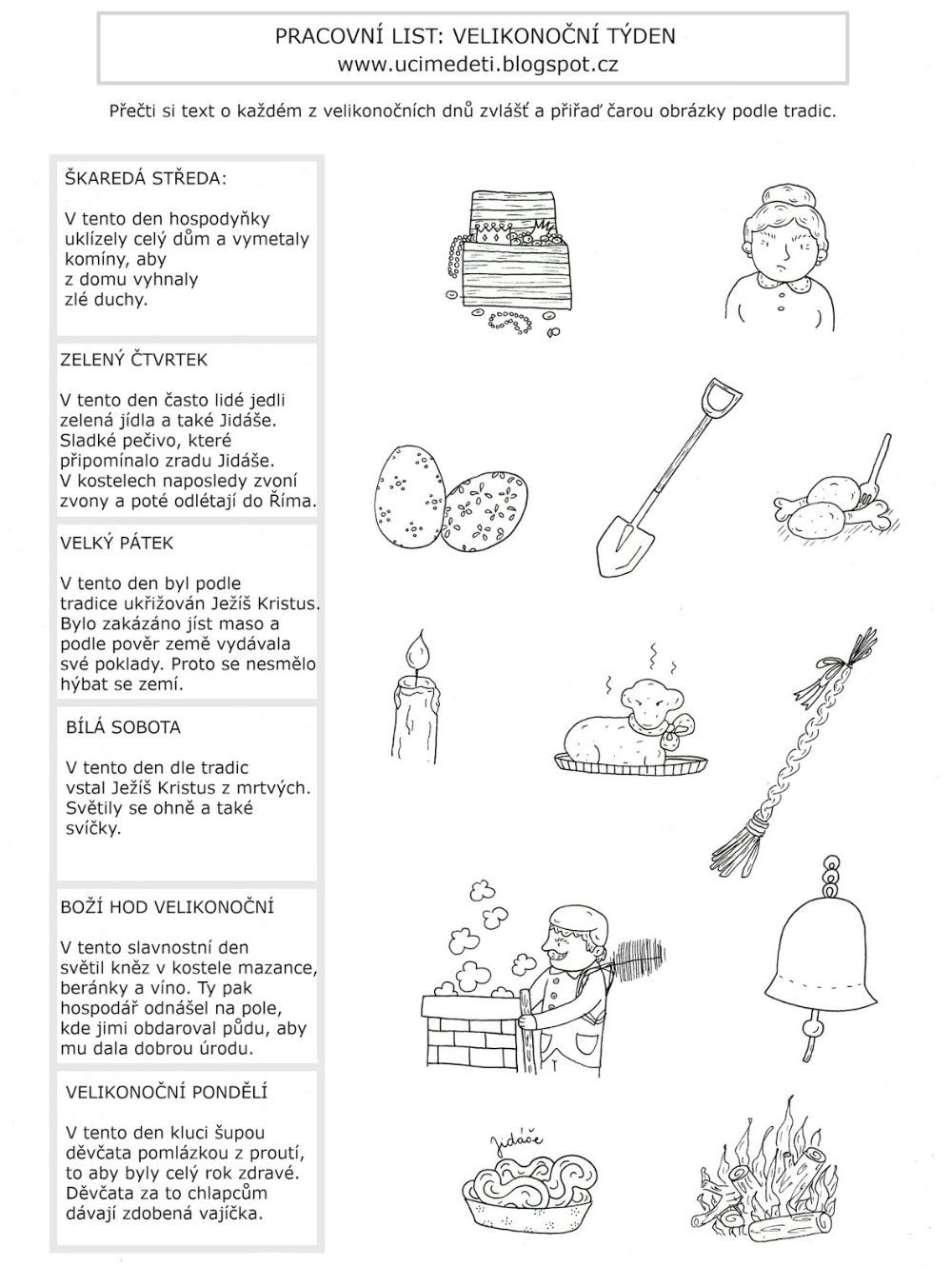 